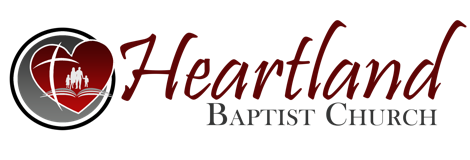 CHRISTOLOGY REVIEW PT 4   2 Cor 5:21.A. THE ______________ _________ - Two in the Person of the Lord Jesus Christ.  There are many erroneous _______________ contrary to Scripture concerning this. But Jesus always spake of Himself as one __________.  He always was Deity, was and is God ___________!  So, why did He need to be ______?  Why did He also need to be ______?     1. A man would have to die for _________ ______.  Adam was a man in a body who sinned, so it is _____________ for THE MAN in a body to pay the ___________ for Adam’s sins and ours.  See 	Heb 10:10-15.   2. As God come in the ________, He _____________ to be able to save us as the only One Who can forgive sins and ___________ all to God who believe.  Mk 2:7; 2 Cor 5:19.   B. HIS CHARACTER IS _______ - Even though He became a man! Jesus never __________!  He was and is ______________ holy.  Heb 4:15; 7:26. Note 	Heb 10:7-9 the word “_____” Jesus would do the will of His ____________.  Jesus never had to repent and ask ______________.  1 Pt 2:22. Also, sin brings forth ________ - He would not have risen from the dead if He was a sinner - Jas 1:15. C. CHRIST HAD THREE __________ - PROPHET, PRIEST, AND (KING) - As the Prophet, he speaks to the __________ of God.  Deut 18:15; Heb 1:1,2.  As Priest, He speaks to God for the _________.  Heb 6:10; 10:12. And as King, He rules in the hearts of all ____________ and will rule over the whole earth one day.  Rev 19:16. D. A SYNOPSIS OF THE _______ OF CHRIST:  ______ - He died for us. 1 Cor 15:3,4.  Present - He is our __________ at the Father’s right hand. 1 Jn 2:1. Future - His coming for His ________ and seven years later His revelation as He will come back to earth, defeat His enemies, and set up His _____________. 1 Th 4:16; 	Rev 1:7.  